Конспект непосредственно образовательной деятельностипо конструированию.На тему: «Сиденье для автобуса».                                                     Провела воспитатель первой младшей группы                                                      Савенкова Лидия Николаевна                                                               2020 годОбразовательная область: «Художественно-эстетическое развитие»Интеграция образовательных областей: «Познавательное развитие», «Социально-коммуникативное».Виды деятельности: конструктивно-модельная, познавательно-исследовательская, речевая, коммуникативная.Цели: Углубить знания о конструктивных свойствах деталей конструктора; формировать знания о геометрических фигурах и телах (шар, куб, конус, цилиндр, призма; круг, квадрат, овал, прямоугольник, треугольник) узнавать по цвету (красный, синий, зелёный, жёлтый); формировать навыки работы по образцу.Образовательные задачи: Учить видеть в постройке из конструктора изображение конкретных предметов действительности; достраивать до конца; выделять в объектах цвет, величину и форму (кирпичик, кубик, крыша, большой-маленький); узнавать на ощупь геометрические тела, обыгрывать постройку; отвечать на вопросы, работать на фланелеграфе выкладывать простые предметы: бусы, пирамидка, дом и т. Д.Развивающие задачи:Развивать начальные формы сотрудничества друг с другом при выполнении общей работы. Развивать умение соотносить форму детали с её конструктивными свойствами. Развивать память, внимание, мышление, речь, мелкую моторику. Самостоятельно моделировать простейшую предметную модель по образцу, творческое воображение, умение обыгрывать постройку.Воспитательные задачи:                                                                                               Воспитывать навыки сотрудничества, добрые чувства, интерес к художественному творчеству, аккуратность, желание строить. Активный словарь: Автобус, машина, трамвай, матрёшка (кукла), кубик, кирпичик, крыша; куб, цилиндр, шар, конус, призма; овал, круг, квадрат, прямоугольник, треугольник; красный, синий, жёлтый, зелёный; бусы, дом, пирамидка, башня, неваляшка: сиденье, большой-маленький.Материал: Для каждого ребёнка детали конструктора разные по форме, цвету; фланелеграф и геометрические фигуры, демонстративный материал большого размера;Предварительная работа: Знакомство с деталями конструктора, постройки по образцу, самостоятельные постройки из строительного материала, работа на фланелеграфе с геометрическими фигурами.    Непосредственно образовательная деятельность:  Дети заходят в группу и здороваются с гостями, садятся на стульчики. Раздаётся стук в дверь и входит матрёшка (кукла) с корзинкой в руках, здоровается с детьми, ребята тоже здороваются с матрёшкой (куклой). Ребята, кто это?                                                                                                                          - Матрёшка (кукла отвечают дети).                                                                                                       Затем она предлагает поиграть в игру «Что в корзиночке моей?».                                                                                                                        Дети по очереди подходят к воспитателю и опускают руку в корзинку под салфетку, узнают на ощупь, что взяли и называют геометрическое тело: (шар, цилиндр, конус, куб. призма). - Молодцы ребятки, всё правильно угадали.                                                                            – Ребята, я пришла к вам не одна, а со своими подружками матрёшками (куклами) (открывается большая матрёшка и оттуда, выходят матрёшки) мы собрались в театр, но нам не на чем ехать, может быть вы нам поможете?                                                                                                                                   - Дети, поможем матрёшкам доехать до театра?                                                      - Да (отвечают дети).  Воспитатель предлагает матрёшкам пройти вместе с детьми и сесть за столы.                                           -                                                                                                                                                   - Ребята, что это?  (кирпичик) отвечают дети.                                                                       - Какого он размера?  (большой) отвечают дети.                                                                            - Ребята, что это? (кубик) отвечают дети.                                                                                                - Какого он размера? (маленький) отвечают дети.                                                            – Ребята, что это?  (крыша) отвечают дети.                                                                                            – Какого размера крыша? (большая) отвечают дети.– А теперь скажите на чём матрёшкам можно поехать в театр? (спрашивает воспитатель).                                                                                                                                            – На машине, трамвае, автобусе. (Отвечают дети).                                                               – Матрёшки выбрали автобус, а, чтобы им было удобно сидеть, нам нужно построить для них хорошие сиденья (говорит воспитатель).                                                                                                                Педагог начинает показывать, как строить.                                                                     – Сначала мы берём кирпичик и ставим его на узкую короткую сторону, затем берём кубик и приставляем его рядом, получилось сиденье (объясняет воспитатель). Затем, сажает на сиденье матрёшку и спрашивает: «Удобно ли ей сидеть?»                                                                                                                                        - Да, отвечает матрёшка. После этого воспитатель предлагает детям построить сиденье для своей матрёшки и спросить её, удобно ли ей сидеть?                                                                                                                                     – Что ты построил, спрашивает воспитатель одного ребёнка?                     - Сиденье, отвечает ребёнок.                                                                                                – Для кого ты построил сиденье, спрашивает воспитатель следующего ребёнка?                                                                                                                                             - Для матрёшки, отвечает ребёнок.                                                                                          – Из чего ты построил сиденье, спрашивает воспитатель другого ребёнка?                                                                                                                          - Из кирпичика и кубика, отвечает ребёнок.                                                                                                               После опроса всех детей, воспитатель предлагает детям поставить рядом свои сиденья, а воспитатель конструирует автобус и говорит, что теперь матрёшки едут вместе на автобусе.  Матрёшки благодарят ребят.  Дети прощаются с матрёшками.                                                                                                        Затем педагог предлагает детям сесть на стульчики для работы на фланелеграфе.  - Что это, спрашивает воспитатель, показывая круг?                                                                  - Это круг, отвечает ребёнок.                                                                                                              – Какого он цвета?                                                                                                                            - Красный, отвечает ребёнок.                                                                                                          Затем воспитатель показывает следующие фигуры (квадрат, треугольник, прямоугольник, овал) и спрашивает: «что это и какого цвета?»  Дети отвечают.                                                                                                                                        После этого воспитатель предлагает каждому ребёнку фланелеграф, чтобы они выложили на нём любой предмет для животного или куклы. Дети, стоя возле фланелеграфа выкладывают: (бусы, неваляшку, пирамидку, дом с ёлочкой, дорожку и башню). Воспитатель подходит к каждому ребёнку, спрашивая, что он выложил и для кого? Затем воспитатель предлагает посмотреть друг у друга картины, которые выложили дети. Дети любуются картинами и постройкой.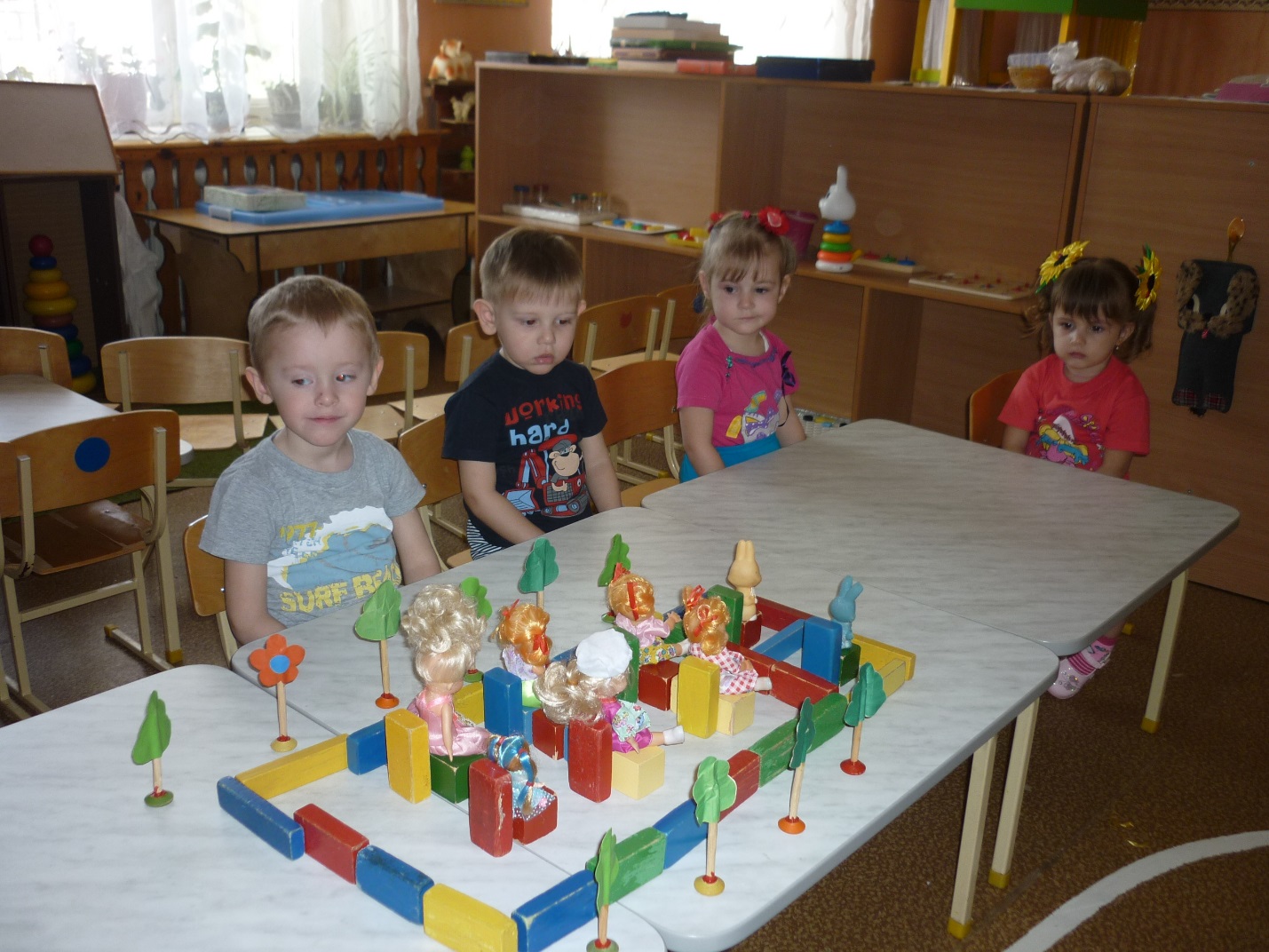 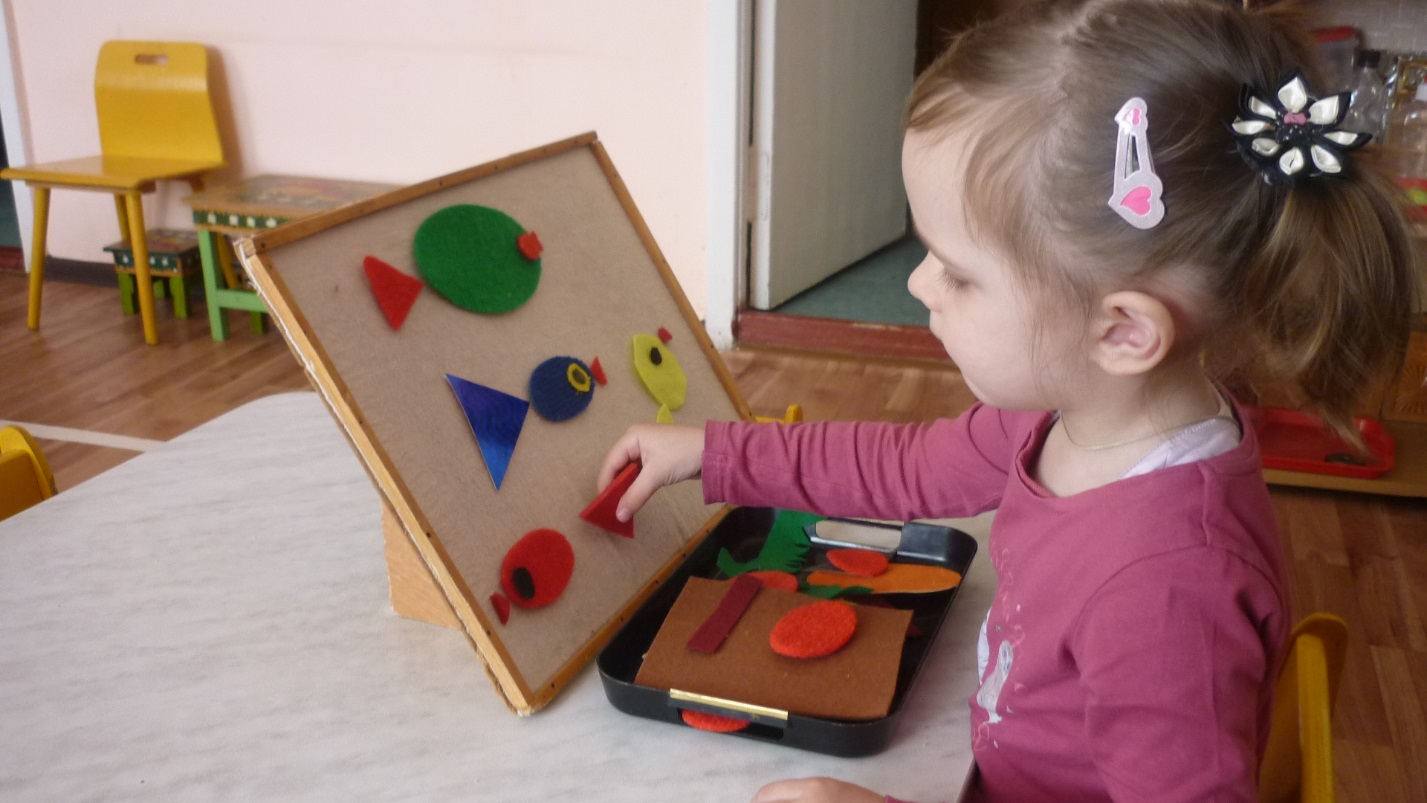 